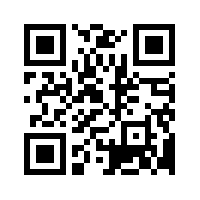 www.EnglishFury.com/Syllabus.html www.EnglishFury.com/Syllabus.html 